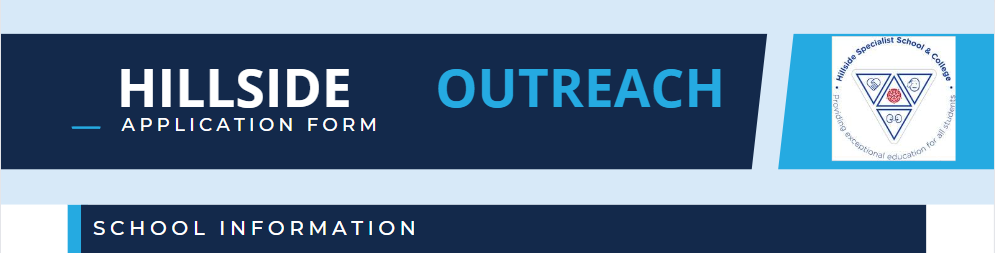 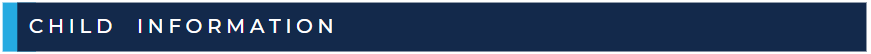 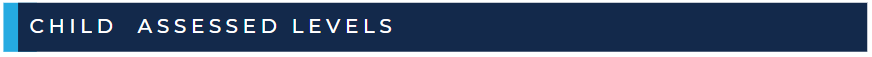 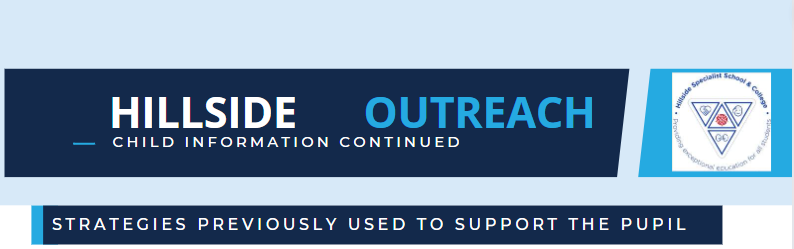 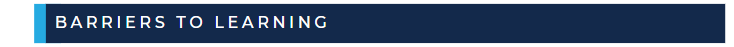 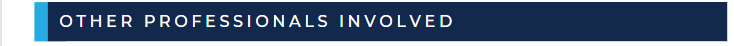 School Name:Address:Town:Postcode:   Postcode:   Contract Type:InitialInitialContinuationExtra hoursSENCO/Head Teacher Name:SENCO/Head Teacher Name:SENCO/Head Teacher Name:Email:Child’s Name:Date of Birth:Parent’s Name:Parent’s Name:DD          MM        YYDD          MM        YYDD          MM        YYDD          MM        YYDD          MM        YYDD          MM        YYDD          MM        YYDD          MM        YYDD          MM        YYDD          MM        YYHome Address:Town:Postcode: Postcode: National Curriculum or PIVATS:National Curriculum or PIVATS:English:Mathematics:Mathematics:Reading:PSHE:PSHE:Writing:Interacting & working with others:Interacting & working with others:Interacting & working with others:Interacting & working with others:Interacting & working with others:Speaking:Independence and organisation:Independence and organisation:Independence and organisation:Independence and organisation:Independence and organisation:ListeningAttention:Attention: